2/a. sz. melléklet (ISO rendszerből történő adatszolgáltatás)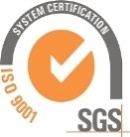 ADATIGÉNYLÉS VISSZAIGAZOLÁSAAdatigénylő (személy, intézmény, szervezet) neve: ………………………………………………………………………………………………………………...……………………………..A …….. év …………… hó ….. napján kelt adatigénylését az alábbiak szerint igazoljuk vissza:Adatigénylés leírása, tartalma: ……………………………………………………………………………………………………………………………………………….……………………………………..……………………………...………………………………………………………………………………………………………………………………………………………………………………………...……………………………Adatigénylés teljesítésének határideje: legkésőbb …….. év …………….. hóAdatigénylés költségtérítése: ………………………. Ft (ÁFA-mentes) vagy ingyenesA költségtérítés megállapítása a 2011. évi CXII. törvény és a 301/2016. (IX. 30.) Korm. rendelet rendelkezéseinek figyelembevételével történt.  Az adatok a vízügyi igazgatási szerv által kezelt adatbázisból származnak.Kelt: ……………………….., év ……......… hó  ….… napA visszaigazolásban felsorolt feltételeket elfogadom, az általam kért adatokat ennek megfelelően kérem teljesíteni. Egyúttal nyilatkozom arról, hogy az adatigénylésről készült számlát természetes személy esetén alulírott, jogi személy esetén az általam képviselt cég/szervezet befogadja. Fizetés módja:   átutalás   pénztári befizetés   banki átutalás, csekkes befizetésKöltségviselő neve: …………………………………………………………………………………………………………….Lakcíme/székhelye:…………………………………………………………………………………………………………………Adószáma / adóazonosító jele: ……………………………………………………………………………………………………………………………………………… Kelt: ……………………….., év ……......… hó  ….… nap………………………………………………………………………….Adatigénylés teljesítését végző szervezeti egység vezetője…………………………………………………………………………….Adatigénylő (vagy képviselőjének) aláírása